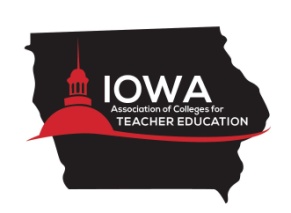 The Iowa Association of Colleges for Teacher Education (IACTE)is pleased to announce acall for nominations for the awarding ofIowa Outstanding Leader/Educator Award2022Award DescriptionThe Iowa Association of Colleges for Teacher Education represents the public, private and community college programs that prepare teachers in Iowa. This award seeks to honor an individual or individuals who contribute in significant ways to the development of quality pre-service and in-service teachers in the state. It is our belief that this award sends an important message to educators and the public that Iowa truly exemplifies best practice in teacher preparation and development.Award CriteriaThe Iowa Outstanding Leader/Educator Award seeks to honor persons who have met one or more of the following criteria:Fostered the development of teacher education throughout a career in the PreK-Grade 12 setting and in institutes of higher education.Contributed to teacher education through research, program development or publishing.Served as an advocate for teacher education preparation in Iowa or at the regional or national levels.Demonstrated a significant service to Iowa teacher education programs and the wider academy of teacher education preparation.EligibilityIndividuals eligible for the Iowa Outstanding Leader/Educator Award may be affiliated with, but are not limited to, the following individual or individuals:Faculty or administrators from an Iowa teacher education program at institutes of higher education.The Selection ProcessIndividuals interested in submitting a nomination for the award should provide the following information for the selection committee’s consideration:Letter of Nomination - Please submit a cover letter that details your rationale for the nomination, including such information as your perception of the impact this individual(s) has made on teacher preparation, a brief description of your affiliation with the nominee and evidence of significant contributions. Also, please provide complete references for supporting documents or attach appendices to the letter that may provide helpful information to the Selection Committee.Letters of Recommendation and Support - Please provide two letters of recommendation/support for the nomination. Letters should be in addition to the letter of nomination and evidence the nominee’s contributions in the context of their affiliation with teacher preparation and development. If possible, letters should be submitted with the completed application materials.Completed Application Form - Nominations for the award may be made as an open nomination, with the full knowledge of the candidate, or as a closed nomination, which means the nomination will be held in confidence by the IACTE Selection Committee. (Please note that the form has a space to indicate the nature of your nomination.) The Selection Committee realizes that, if it is a closed nomination, you may not be able to answer all of the questions completely. However, we encourage you to be as thorough as possible so we can adequately consider your nomination.A Resume or Curriculum Vitae (The C.V. must not exceed 4 pages)Nominations should be RECEIVED by February 18, 2022.  Send nominations to the chair of the IACTE Award Selection Committee:  Dr. Denise Crawford, dschmidt@iastate.edu -or-0624A Lagomarcino HallIowa State UniversityAmes, IA 50011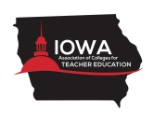 Application FormIowa Outstanding Leader/ Educator Award2022Name of Candidate:Professional Address:Phone:Professional Affiliation:Please indicate if this nomination is:		 Open (known to the nominee)		 Closed (a confidential nomination)Information regarding the individual(s) submitting the nomination:	Name:Professional Address:	Professional Affiliation:	Phone:					 e-mail:Names/Professional Addresses of Individuals providing letters of support:	1.	2.The Selection Committee will complete their work by March 11, 2022 and will notify both the award recipient and individuals making the nomination. The award will be presented during the Spring 2022 Iowa Association of Teacher Education Conference held on March 31 & April 1, 2022. 